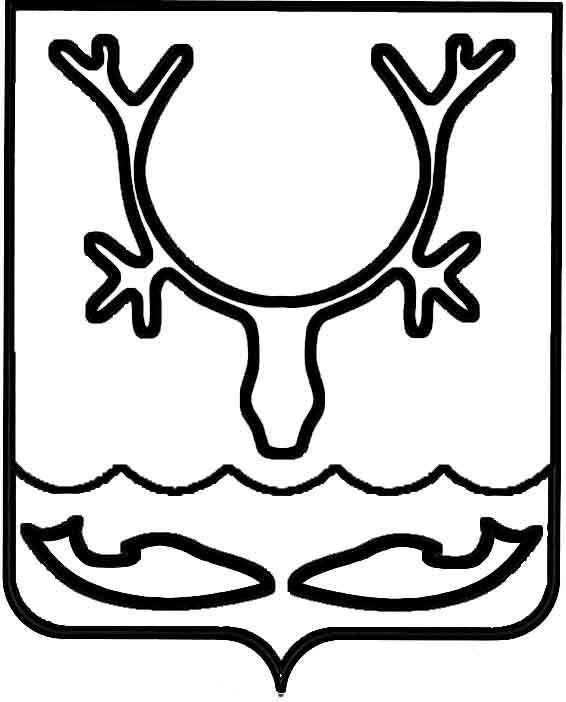 Администрация МО "Городской округ "Город Нарьян-Мар"ПОСТАНОВЛЕНИЕот “____” __________________ № ____________		г. Нарьян-МарВ целях реализации муниципальной программы муниципального образования "Городской округ "Город Нарьян-Мар" "Развитие институтов гражданского общества в муниципальном образовании "Городской округ "Город Нарьян-Мар", утвержденной  постановлением Администрации МО "Городской округ "Город Нарьян-Мар" 
от 31.08.2018 № 583, в соответствии с Федеральным законом от 06.10.2003 № 131-ФЗ "Об общих принципах организации местного самоуправления в Российской Федерации", Уставом МО "Городской округ "Город Нарьян-Мар", Администрация МО "Городской округ "Город Нарьян-Мар"П О С Т А Н О В Л Я Е Т:Внести в постановление Администрации МО "Городской округ "Город Нарьян-Мар" от 19.03.2018 № 169 "Об утверждении Положения о комиссии Администрации МО "Городской округ "Город Нарьян-Мар" по предоставлению субсидий и грантов из бюджета МО "Городской округ "Город Нарьян-Мар" следующие изменения: Пункт 1.4. раздела 1 Положения изложить в следующей редакции:"1.4.	Задача Комиссии – отбор проектов социально ориентированных некоммерческих организаций и территориальных общественных самоуправлений 
для предоставления грантов из бюджета МО "Городской округ "Город Нарьян-Мар", рассмотрение и утверждение отчетов о реализации социальных проектов, а также рассмотрение иных вопросов, связанных с реализаций мероприятий муниципальной программы муниципального образования "Городской округ "Город Нарьян-Мар" "Развитие институтов гражданского общества в муниципальном образовании "Городской округ "Город Нарьян-Мар".".Пункт 2.7. раздела 2 Положения изложить в следующей редакции:"2.7.	Заседания Комиссии проводятся по мере проведения конкурсов                           по предоставлению субсидий и грантов из бюджета МО "Городской округ "Город Нарьян-Мар" на реализацию социальных проектов, а также иных мероприятий муниципальной программы муниципального образования "Городской округ "Город Нарьян-Мар" "Развитие институтов гражданского общества в муниципальном образовании "Городской округ "Город Нарьян-Мар".".Приложение 2 изложить в следующей редакции:"Приложение 2Состав комиссии Администрации МО "Городской округ "Город Нарьян-Мар" по предоставлению субсидийи грантов из бюджета МО "Городской округ "Город Нарьян-Мар"".2.	Настоящее постановление вступает в силу со дня его официального опубликования.2401.201982О внесении изменений в постановление Администрации МО "Городской округ "Город Нарьян-Мар" от 19.03.2018 №169 Анохин Дмитрий Владимирович – заместитель главы Администрации МО "Городской округ "Город Нарьян-Мар" по взаимодействию с органами государственной власти и общественными организациями, председатель комиссии;Жукова Ольга Владимировна – заместитель главы Администрации МО "Городской округ "Город Нарьян-Мар"                    по экономике и финансам, заместитель председателя комиссии;Солодягин Сергей Евгеньевич – начальник отдела по работе                                  с некоммерческими организациями управления экономического и инвестиционного развития Администрации МО "Городской округ "Город Нарьян-Мар", секретарь комиссии. Члены комиссии:Бойкова Елена Алексеевна– начальник отдела бухгалтерского учета               и отчетности Администрации МО "Городской округ "Город Нарьян-Мар";Захарова Марина Анатольевна– начальник Управления финансов Администрации МО "Городской округ "Город Нарьян-Мар";Кислякова Надежда Леонидовна– начальник управления экономического и инвестиционного развития Администрации МО "Городской округ "Город Нарьян-Мар";Максимова Алина Александровна  – заместитель начальника управления организационно-информационного обеспечения Администрации МО "Городской округ "Город Нарьян-Мар" – начальник отдела организационной работы и общественных связей; Савинский Николай Борисович– начальник отдела по противодействию коррупции управления делами Администрации МО "Городской округ "Город Нарьян-Мар";Сауков Игорь Николаевич– начальник правового управления Администрации МО "Городской округ "Город Нарьян-Мар"; Фахретдинова Наталья Сергеевна– начальник организационно-правового отдела Совета городского округа "Город Нарьян-Мар";Черноусов Александр Владимирович– начальник управления строительства,          ЖКХ и градостроительной деятельности Администрации МО "Городской округ "Город Нарьян-Мар";Честнейшина Татьяна Николаевна– ведущий специалист отдела муниципального контроля Администрации МО "Городской округ "Город Нарьян-Мар".Глава МО "Городской округ "Город Нарьян-Мар" О.О.Белак